Муниципальное автономное учреждение дополнительного образования ЗАТО Северск «Детская школа искусств»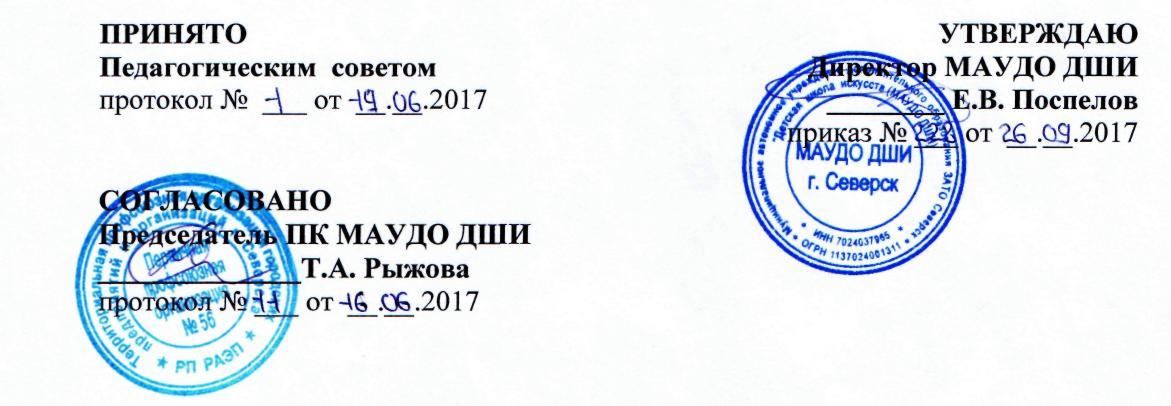 ПОЛОЖЕНИЕпо организации охраны жизни и здоровья учащихся во время пребывания в Муниципальном автономном учреждении дополнительного образования ЗАТО Северск «Детская школа искусств»I. Общие требования1.Настоящее Положение разработано на основании «Методических рекомендаций по разработке государственных нормативных требований охраны труда», утвержденных Постановлением Минтруда РФ  №80 от 17 декабря 2002г.,  Конвенцией о правах ребенка, Законом Российской Федерации от 24.07.1998 N 124-ФЗ «Об основных гарантиях прав ребенка в РФ», «Санитарно - эпидемиологическими правилами», СанПиН 2.4.4.3172-14, утвержденными постановлением Главного государственного санитарного врача Российской Федерации от 04.07.2014г. № 41 (зарегистрировано Минюстом России 20.08.2014г. № 33660), Уставом Муниципального автономного учреждения  дополнительного образования ЗАТО Северск «Детская школа искусств». Целью настоящего Положения  является организация мер, направленных на охрану здоровья учащихся при осуществлении деятельности по их обучению в Муниципальном автономном учреждении дополнительного образования ЗАТО Северск «Детская школа искусств» (далее – Учреждение). 1.1.Преподаватель обязан:следить и контролировать  правильность соблюдения детьми  правил поведения в помещениях здания и на территории МАУДО ДШИ  и указывать им на нарушение правил поведения;знать места нахождения  медицинских средств (аптечка) для оказания доврачебной помощи, мест хранения первичных средств пожаротушения, главных и запасных выходов и путей эвакуации;немедленно уведомить администрацию Учреждения о случае получения ребенком травмы или ушиба, плохого самочувствия, обнаружения возгорания, неисправности любого оборудования, приспособлений или инструментов и т.д.;своевременно сообщать администрации  Учреждения обо всех недостатках и несоответствиях норм и правил, влияющих  на безопасность учащихся при организации  учебно-воспитательной работы.1.2.Лицо, допустившее невыполнение или нарушение инструкции   по охране  жизни и здоровья детей, привлекается к ответственности согласно действующему Уставу Учреждения и законодательства РФ.1.3.При  организации образовательного процесс следует оградить детей  от воздействия  следующих  опасных и вредных факторов:недостаточная освещенность;присутствие в классе постороннего длительного шума;неисправное электрооборудование, технические средства
обучения (ТСО) в групповых классах и других помещениях, которое может привести к поражению детей электрическим током, пожару, вызванному коротким замыканием;использование оборудования и мебели в неисправном состоянии или с дефектами;неправильное хранение и использование медикаментов и средств
дезинфекции;наличие сквозняков из-за открытых окон;открытые окна в классе при наличии учащихся и без присутствия
преподавателя;несоблюдение детьми правил безопасного поведения при
перемещении из класса в другое помещение Учреждения, особенно при спуске или подъеме по лестнице.     	1.4.Требования к оснащению помещений Учреждения:лестницы должны иметь высокие перила с прямыми вертикальными,
часто расставленными планками;все открывающиеся окна должны открываться внутрь;двери не должны закрываться с помощью пружин;в классах должны быть вывешены комнатные термометры для
контроля температурного режима;в Учреждении должна находиться медицинская аптечка с набором
необходимых медикаментов и перевязочных средств для оказания первой медицинской помощи.     	1.5.Требования к содержанию в помещениях Учреждения растений:недопустимо содержание в классах ядовитых и колючих растений;на подоконниках помещений Учреждения не следует размещать
широколистные цветы, снижающие уровень естественного освещения,
высота цветов не должна превышать 15 см от подоконника;подставки для цветов в классах должны быть устойчивые, не выше
65-70 см от пола.     	1.6.О каждом несчастном случае или плохом самочувствии учащегося  преподаватель обязан немедленно сообщить директору Учреждения и (или) зам. директора по учебно-воспитательной работе (УВР), оказать первую доврачебную помощь.    	 1.7.Преподаватель обязан иметь адреса детей, сведения о месте работы родителей, контактные телефоны родителей (законных представителей). В Учреждении на видном месте вывешиваются адреса и номера телефонов администрации Учреждения, врача, скорой помощи, пожарной и других аварийных служб.     	1.8.Запрещается впускать в здание Учреждения неизвестных лиц без предъявления ими документа, удостоверяющего личность посетителя.     	1.9.Поездки на транспорте, организованные Учреждением, должны быть только при прохождении целевого инструктажа и с разрешения администрации Учреждения.II. Требования безопасности перед началом работы в помещениях2.1.Перед началом работы необходимо включить в помещениях освещение и убедиться в исправной работе светильников.2.2.Необходимо убедиться в исправности электрооборудования в
помещениях: светильники должны быть надежно подвешены к потолку и
иметь светорассеивающую арматуру; коммутационные коробки должны
быть закрыты крышками, корпуса и крышки выключателей и розеток не
должны иметь трещин и сколов, а также оголенных контактов.2.3.Проверить санитарное состояние всех помещений и проветрить их, открыв окна или фрамуги и двери. Проветривание помещения закончить за 30 мин до прихода учащихся.2.4.Убедиться в том, что температура воздуха в помещениях соответствует установленным санитарным нормам.2.5.Занятие должно проводиться только при соблюдении санитарно -
гигиенических норм в проветренном помещении, после влажной уборки
(влажность воздуха должна быть 40-45 %). Температура в классах должна
быть не ниже +18-20 °С, в зале не ниже +16 °С, туалетной не ниже +20 °С.2.6.Педагоги не должны приступать к работе при плохом самочувствии или во время внезапной болезни.III. Требования безопасности во время проведения разных видов
педагогической деятельности в помещениях3.1.Обеспечить безопасное проведение для жизни и здоровья учащихся разных видов аудиторной деятельности.3.2.Рассаживать учащихся за столы в групповых классах в соответствии с ростовыми показателями.3.3.Не проводить в перерывах между занятиями сквозное проветривание помещений в присутствии учащихся.3.4.Для	формирования сознательного и ответственного поведения в рамках родительских собраний с учащимися проводить беседы.3.5.В работе использовать только исправные технические средства обучения: магнитофон, телевизор, компьютер и др. Не оставлять включенным в электросеть приборы и ТСО без присмотра. Не допускать подключения и отключения ТСО детьми. Следить, чтобы учащиеся не дотрагивались к включенным ТСО, электрошнурам, электрогирляндам и др.3.6.Для просмотра телепередач использовать телевизор с размером экрана 59-69 см. Телевизор должен быть установлен на высоте 1-1,3 м от пола.3.7.Количество	учебных занятий в классах в неделю, с учетом их
направленности, должно соответствовать требованиям СанПиН. Перерыв, между занятиями должен быть не менее 10 мин. В дни каникул и в летний период учебные занятия не проводятся.3.8.Следует в обязательном порядке соблюдать нормы и правила охраны жизни и здоровья детей во время организации образовательного процесса: соблюдать расписание, длительность занятия, домашнее задание.3.9.Необходимо	исключить ситуации травмирования одним учащимся другого. Исключить авторитарный стиль общения с учащимися, т. к. постоянный повышенный тон, окрики и принуждения способны нанести
гораздо больший вред здоровью учащихся, чем перегрузки на занятиях.3.10.При	плохом самочувствии учащегося или при получении травмы преподаватель обязан сразу сообщить об этом директору Учреждения и родителям учащегося (законным представителям). В экстренных случаях немедленно вызвать «скорую помощь».IV. Требования безопасности в чрезвычайных ситуациях4.1.При возникновении пожара необходимо:немедленно эвакуировать учащихся (согласно плану эвакуации) из
помещения, закрыв все форточки, окна (с целью нераспространения
быстрого огня);сообщить о пожаре директору Учреждения;приступить к тушению очага возгорания с помощью первичных
средств пожаротушения.4.2.При получении травмы у учащегося необходимо:немедленно оказать первую помощь пострадавшему, устранить
воздействие на него повреждающих факторов, угрожающих жизни и
здоровью (освободить от действия электрического тока, погасить
горящую одежду, убрать травмирующий предмет и др.);выполнять мероприятия по спасению пострадавшего в порядке
срочности (восстановить проходимость дыхательных путей, провести
искусственное дыхание, наружный массаж сердца, остановить
кровотечение);поддерживать основные жизненные функции пострадавшего учащегося до прибытия медицинского работника;сообщить об этом администрации учреждения, родителям (законным
представителям), при необходимости отправить пострадавшего в
ближайшее лечебное учреждение.4.3. При возникновении непредвиденных ситуаций следует:обеспечить безопасность детей;сообщить администрации Учреждения о случившемся, при необходимости  успеть оказать первую помощь при несчастном случае;при необходимости сообщить в службы спасения.4.4.При аварии (прорыве) системы отопления необходимо немедленно
удалить учащихся из помещения, сообщить о происшедшем администрации
Учреждения.4.5.Необходимо помнить об уголовной ответственности за несвоевременное сообщение о несчастном случае с учащимся Учреждения или промедление в оказании помощи, эвакуации учащихся, вызове «скорой помощи».V. Требования безопасности по окончании работы в помещениях5.1. Выключить электрические приборы, ТСО.5.2. Проветрить помещение. Закрыть окна, выключить свет.